муниципальное общеобразовательное учреждение лицей № 3города Галича Костромской областиПриказОт 24 августа 2020 года								№235О проведении 1 сентября в  МОУ Лицее № 3города Галича Костромской областив 2020-2021 учебном году	В соответствии с письмом Федеральной службы по надзору в сфере защиты прав потребителей и благополучия человека от 10.08.2020 г. № 02/16335-2020-24 « О подготовке образовательных организаций к новому 2020-2021 учебному году «, в целях  снижения рисков инфекционной заболеваемости детей в образовательных организациях в условиях распространения новой коронавирусной инфекции (COVID-19), на основании приказа департамента образования и науки Костромской области от 11.08.2020 года № 1155 «О подготовке образовательных организаций к новому 2020-2021 учебному году», приказа отдела образования администрации городского круга – город Галич «О подготовке образовательных организаций к новому 2020-2021 учебному году»приказываю:Провести торжественные линейки 1 сентября 2020 г.:
1.1. в 9.00 ч. для учащихся 1 – 4 классов (корпус 1 и корпус 2);  
1.2.  в 11.00 ч. для учащихся 5 – 11 классов (корпус 1).
(Отв. Хаткевич Л.И., зам. директора по ВР);утвердить график входа обучающихся в МОУ Лицей №3 на учебные занятия:
2.1.  корпус 1 (ул. Школьная, д.7)
2.2. корпус 2 (ул. Калинина, д.13)
9.30 ч. – 1В класс
9.35 ч. – 1Г класс
9.40 ч. – 2В, 2Г классы
9.45 ч. – 3В, 3Г классы
9.50 ч. – 4В, 4Г классы
9.55 ч. – 4Д классутвердить маршрут движения в учебные кабинеты (корпус 1):
 - учащиеся, входящие через центральный вход, проходят в учебные кабинеты по лестнице №1 (слева от центрального входа);
 - учащиеся, входящие через запасный выход №1, проходят в учебные кабинеты по лестницам №2 и №3 (справа от центрального входа).назначить ответственных за измерение температуры учащимся и сотрудникам при входе в здание лицея:
3.1. корпус 1:
Федорчук Е.В., медицинская сестра,  на центральном входе;
Смирнова А.И., зам. директора по АХР, на запасном входе №1 (у библиотеки).
3.2. корпус 2:
Майорова Е.К., медицинская сестра, на центральном входе.изолировать обучающихся с температурой выше 37 градусов в процедурном кабинете медицинского кабинета (отв. Федорчук Е.В., Майорова Е.К., медицинские сёстры);провести уроки Победы и Здоровья по следующему расписанию:
 - корпус 1:
для учащихся 1- 4 классов
9.50 – 10. 20 ч.  – урок Победы:
10. 30 – 11.00 ч. – урок Здоровья.
для учащихся 5 – 11 классов
11.55 – 12.25 ч.  – урок Победы
12.30 – 13.00 – урок Здоровья
 - корпус 2:
для учащихся 1- 4 классов
10.00 – 10. 30 ч.  – урок Победы:
10. 40 – 11.10 ч. – урок Здоровья.
(отв. классные руководители 1 – 11 классов).закрепить учебные кабинеты за классами для проведения уроков Победы и Здоровья (приложение №1)  (отв. Огурцова Ю.С.., зам. директора по УВР);всем обучаюшимся 1 – 11 классов, сотрудникам и родителям обучающихся иметь медицинские маски, соблюдать социальную дистанцию;ответственность за выполнение приказа  возложить на Хаткевич Л.И., зам. директора по ВР, Румянцеву Светлану Евгеньевну, заместителя директора по УВР.контроль исполнения приказа оставляю за собой.Директор лицея:	Н.А. Соколов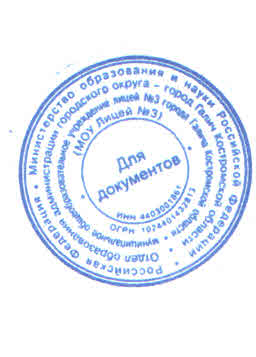 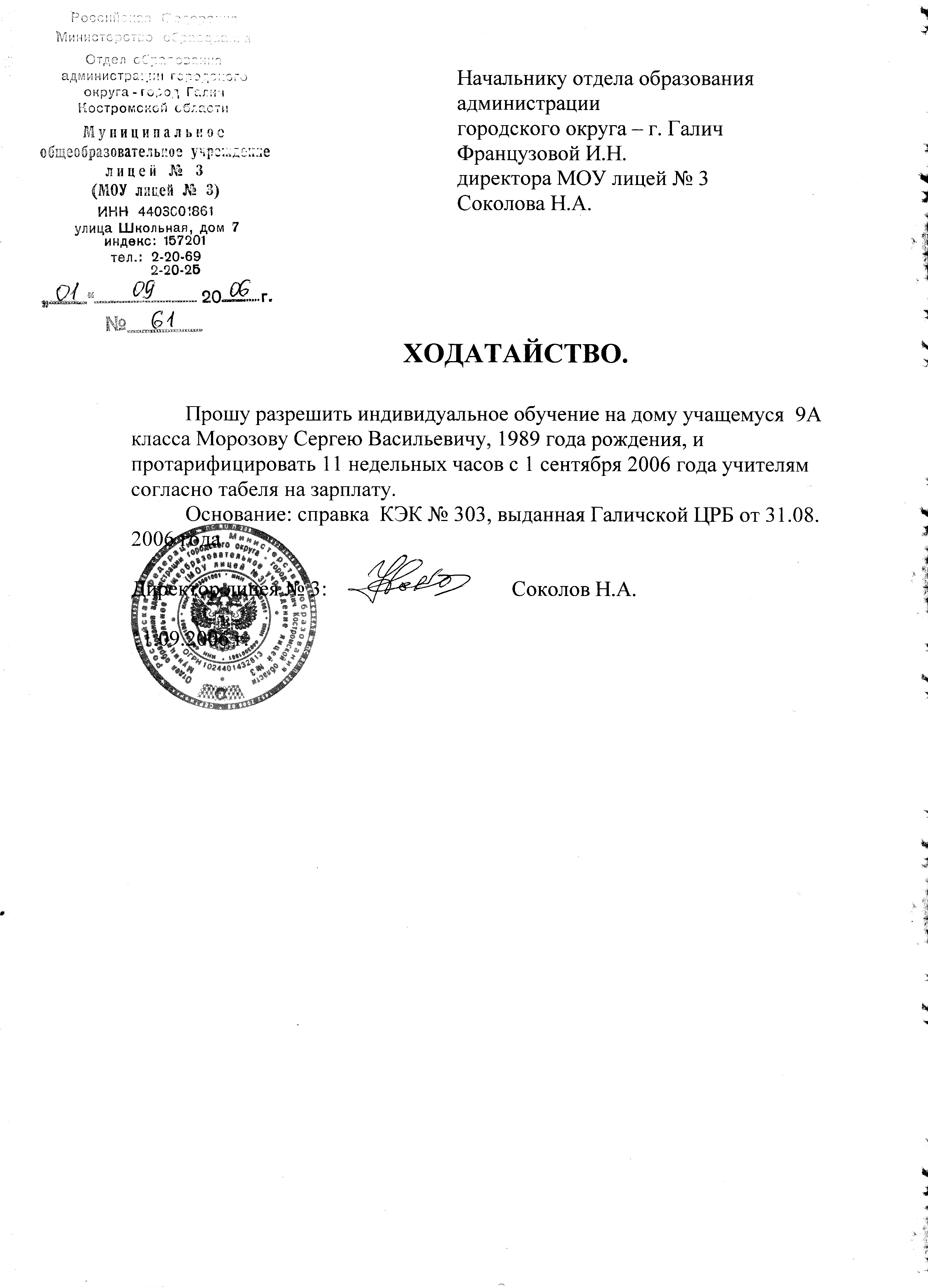  С приказом ознакомлены:центральный входцентральный входзапасный выход №1 (у библиотеки)запасный выход №1 (у библиотеки)ВремяКлассыВремяКлассы9.301А9.303А9.351Б9.353Б9.402А9.404А9.452Б9.454Б11.305А, 5Г11.305Б, 5В11.356Б, 6Г11.356А, 6В11.408В, 8Г11.407А, 7Б11.459А, 8А11.457Г, 7В11.509В, 9Г11.509Б, 8Б